                    ПРОЕКТ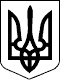 ВЕЛИКОСЕВЕРИНІВСЬКА СІЛЬСЬКА РАДА
КІРОВОГРАДСЬКОГО РАЙОНУ КІРОВОГРАДСЬКОЇ ОБЛАСТІДВАДЦЯТЬ  ЧЕТВЕРТА СЕСІЯ ВОСЬМОГО СКЛИКАННЯРІШЕННЯвід      грудня 2018 року                                                                          № с.Велика СеверинкаПро схвалення проекту договорупро співробітництво у сфері соціального захисту та соціального забезпеченняКеруючись статтями 25, 26, 59 Закону України «Про місцеве самоврядування в Україні», статтею 8 Закону України «Про співробітництво територіальних громад», враховуючи результати громадського обговорення проекту договору про співробітництво територіальних громад, а саме між територіальними громадами сіл Велика Северинка, Кандаурове, Лозуватка, Підгайці, Оситняжка, Петрове Великосеверинівської сільської ради та територіальними громадами сіл Соколівське, Липове, Нова Павлівка, Новопетрівка, Черняхівка, Вишняківка, Іванівка, Безводня, Карлівка, Ганнинське, Дар’ївка, Назарівка, Оленівка Соколівської сільської ради у сфері соціального захисту та соціального забезпечення у формі утворення органу управління (далі - проект договору про співробітництво):	1.Схвалити проект договору про співробітництво.	2.Доручити Великосеверинівському сільському голові до 24 грудня 2018 року підписати договір, вказаний у пункті 1 цього рішення.3.При формуванні бюджету Великосеверинівської сільської ради на 2019 рік передбачити відповідні видатки на виконання даного договору.4.Установити, що Соколівська сільська рада надсилає Міністерству регіонального розвитку, будівництва та житлово-комунального господарства України:	4.1.Для внесення до реєстру про співробітництво територіальних громад договір, вказаний у пункті 1 цього рішення, упродовж трьох робочих днів після його підписання;	4.2.Звіт про здійснення співробітництва в установленому діючим законодавством порядку.5.Контроль за виконанням цього рішення покласти на постійну комісію сільської ради з питань освіти, фізичного виховання, культури, охорони здоров’я та соціального захисту.Сільський голова 	                                                        С.ЛЕВЧЕНКО                    ПРОЕКТВЕЛИКОСЕВЕРИНІВСЬКА СІЛЬСЬКА РАДА
КІРОВОГРАДСЬКОГО РАЙОНУ КІРОВОГРАДСЬКОЇ ОБЛАСТІДВАДЦЯТЬ  ЧЕТВЕРТА СЕСІЯ ВОСЬМОГО СКЛИКАННЯРІШЕННЯвід      грудня 2018 року                                                                          № с.Велика СеверинкаПро схвалення проекту Договору про співробітництво у сфері позашкільної освітиКеруючись статтями 25, 26, 59 Закону України «Про місцеве самоврядування в Україні»,  статтею 8 Закону України «Про співробітництво територіальних громад», враховуючи результати громадського обговорення проекту договору про співробітництво територіальних громад, а саме між територіальними громадами сіл Велика Северинка, Кандаурове, Лозуватка, Підгайці, Оситняжка, Петрове Великосеверинівської сільської  ради та територіальними громадами сіл Соколівське, Липове, Нова Павлівка, Новопетрівка, Черняхівка, Вишняківка, Іванівка, Безводня, Карлівка, Ганнинське, Дар’ївка, Назарівка, Оленівка Соколівської сільської ради у сфері позашкільної освіти у формі делегування одному із суб’єктів співробітництва іншими суб’єктами співробітницта виконання одного чи кількох завдань з передачею йому відповідних ресурсів (далі - проект договору про співробітництво):	1.Схвалити проект договору про співробітництво.	2.Доручити Великосеверинівському сільському голові до 24 грудня 2018 року підписати договір, вказаний у пункті 1 цього рішення.	3.При формуванні бюджету Великосеверинівської сільської ради на 2019 рік передбачити відповідні видатки на виконання даного договору.	4.Установити, що Соколівська сільська рада надсилає Міністерству регіонального розвитку, будівництва та житлово-комунального господарства України:	4.1.Для внесення до реєстру про співробітництво територіальних громад договір, вказаний у пункті 1 цього рішення, упродовж трьох робочих днів після його підписання;	4.2.Звіт про здійснення співробітництва в установленому діючим законодавством порядку.5.Контроль за виконанням цього рішення покласти на постійну комісію сільської ради з питань освіти, фізичного виховання, культури, охорони здоров’я та соціального захисту.Сільський голова 	                                                                     С.ЛЕВЧЕНКО                    ПРОЕКТВЕЛИКОСЕВЕРИНІВСЬКА СІЛЬСЬКА РАДА
КІРОВОГРАДСЬКОГО РАЙОНУ КІРОВОГРАДСЬКОЇ ОБЛАСТІДВАДЦЯТЬ  ЧЕТВЕРТА СЕСІЯ ВОСЬМОГО СКЛИКАННЯРІШЕННЯвід      грудня 2018 року                                                                          № с.Велика СеверинкаПро затвердження плану заходів на 2019 рік щодо наповнення місцевого бюджету, економного і раціонального використання бюджетних коштів у процесі виконання місцевого бюджету З метою організації роботи із забезпечення виконання доходної частини місцевого бюджету та збільшення надходжень до нього, економного і раціонального використання бюджетних коштів у 2019 році, керуючись ст.78 Бюджетного кодексу України, ст.26,30 Закону України «Про місцеве самоврядування в Україні», постанови Кабінету Міністрів України від 01.03.2014 року №65 «Про економію державних коштів та недопущення втрат бюджету» (зі змінами):1.Затвердити план заходів на 2019 рік щодо наповнення місцевого бюджету, економного і раціонального ваикористання бюджетних коштів у процесі виконання місцевого бюджету (додається).2.Забезпечити виконання плану заходів.3.Відповідальним виконавцям інформувати щодо виконання плану заходів бюджетну комісію щокварталу до 10 числа місяця, наступного за звітним періодом.4.Контроль за виконанням розпорядженням залишаю за собою. Сільський голова 						С.ЛЕВЧЕНКОДодаток 1ПЛАН ЗАХОДІВ на 2019 рік щодо наповнення місцевого бюджету, економного і раціонального використання бюджетних коштів у процесі виконання місцевого бюджетуСекретар сільради							Г.КОЛОМІЄЦЬ№ з/пЗаходи Термін виконанняВідповідальні за виконання12341.Забезпечити виконання показників доходної частини місцевого бюджету на 2019 рік, затвердженого радою, а також виявляти та використовувати всі  наявні резерви надходженьПротягом рокуПостійна  комісія з  питань  планування, фінансів, бюджету, соціально-економічного  розвитку та інвестицій2.Проводити моніторинг надходжень податків і зборів у розрізі місцевого бюджету та видів платежів, аналізувати випадки зниження надходжень у порявнянні з відповідним періодом минулого року та надавати пропозиції щодо виправлення ситуаціїПротягом рокуФінансово-економічний відділ3.Організувати проведення масово-розяснювальної роботи серед платників з питань соціальної значимості добровільної і своєчасної сплати податків до місцевого бюджету, змін до податкового законодавства стосовно зменшення навантаження на фонд заробітної плати та можливості підвищення розміру заробітної платиПротягом рокуПостійна  комісія з  питань  планування, фінансів, бюджету, соціально-економічного  розвитку та інвестицій4.Проводити роботу щодо забезпечення створення нових робочих місць, додержання мінімальних гарантій оплати праці, повноти і своєчасності виплати заробітної плати та сплати до бюджету податків на доходи фізичних осіб, недопущення фактів «тіньової зайнятості» і випадків порушення законодавства про оплату праціПротягом рокуЗаступник сільського голови з господарських питань та охорони праці5.Провести роботу щодо попередження та виявлення порушень земельного законодавства у сфері земельних відносин. Проводити інвентаризацію земельних ділянок і землекористувачів та організувати роботу щодо оформлення прав землекористувачів.Протягом року Постійна комісія з  питань  земельних  відносин, будівництва, транспорту, зв’язку, екології, благоустрою, комунальної власності, житлово-комунального  господарства  та  охорони  навколишнього  середовища6.Рекомендувати переглянути ставки місцевих податків і зборів, зокрема податку на майно, з урахуванням діючих норм Податкового кодексу України, а також надані пільги зі сплати податків і зборів та проаналізувати доцільність їх наданняПротягом рокуФінансово-економічний відділ, відділ земельних відносин, комунальної власності, інфраструктури та житлово-комунального господарства7.Своєчасно проводити перегляд діючих договорів оренди земельних ділянок, зокрема у частині приведення розміру орендної плати у відповідність до вимог чинного Податкового кодексу УкраїниПротягом року Постійна комісія з  питань  земельних  відносин, будівництва, транспорту, зв’язку, екології, благоустрою, комунальної власності, житлово-комунального  господарства  та  охорони  навколишнього  середовища8.Розглядати питання щодо припинення права користування земельними ділянками у випадку системної несплати земельного податку або орендної за землю з метою передачі їх у користування платоспроможним суб’єктам господарювання Протягом  року Постійна комісія з  питань  земельних  відносин, будівництва, транспорту, зв’язку, екології, благоустрою, комунальної власності, житлово-комунального  господарства  та  охорони  навколишнього  середовища:9.Забезпечити контроль за виконанням умов договорів купівлі-продажу земельних ділянок, своєчасним та в повному обсязі надходженням коштів до місцевого бюджету. При укладенні нових договорів купівлі-продажу земельних ділянок виважено підходити  до здійснення розрахунків із розстроченням платежуПротягом  року Постійна комісія з  питань  земельних  відносин, будівництва, транспорту, зв’язку, екології, благоустрою, комунальної власності, житлово-комунального  господарства  та  охорони  навколишнього  середовища:10.Вживати заходи щодо дотримання норм законодавства суб’єктами господарювання стосовно повного та своєчасного проведення розрахунків з власниками земельних ділянок сільськогосподарського призначення, земельних часток (паїв), майна та майнових часток (паїв) і відповідного перерахування до місцевого бюджету податку на доходи фізичних осібПротягом року Постійна комісія з  питань  земельних  відносин, будівництва, транспорту, зв’язку, екології, благоустрою, комунальної власності, житлово-комунального  господарства  та  охорони  навколишнього  середовища:11.Забезпечити погашення орендарями заборгованості по платі за оренду майна, що належить до спільної власності територіальної громади. Для збільшення надходжень, ініціювати питання перегляду розміру орендної плати відповідно до ринкових умов та вживати заходи для своєчасного проведення розрахунків у поточному році. Протягом  року Постійна комісія з  питань  земельних  відносин, будівництва, транспорту, зв’язку, екології, благоустрою, комунальної власності, житлово-комунального  господарства  та  охорони  навколишнього  середовища:12.Вжити заходи щодо безумовного виконання статті 77 Бюджетного кодексу України у частині врахування в першочерговому порядку портреби в коштах:- на оплату праці працівників бюджетних установ відповідно до встановлених чиним законодавством умов оплати праці та розміру мінімальної заробітної плати;- на проведення розрахунків за електричну, природний газ та послуги зв’язку, які споживаються бюджетними установами Протягом  рокуФінансово-економічний відділ13.Установити ліміти споживання енергоносіїв у натуральних показниках  для кожної бюджетної установи, виходячи з обсягів відповідних бюджетних асигнувань на рік.Забепечити укладання договорів по кожному виду енергоносіїв у межах, встановлених відповідним головним розпорядником бюджетних коштів обгрунтованих лімітів споживання.Протягом рокуФінансово-економічний відділ14.Розробити та затвердити для кожної бюджетної установи заходи щодо жорстокої економії споживання енергоносіївПротягом рокуВідділ земельних відносин, комунальної власності, інфраструктури та житлово-комунального господарства15.Здійснювати фактичні видатки на заробітну плату, включаючи видатки на премії та інші види винагород, матеріальну допомогу лише в межах фонду заробіної плати, затвердженого в кошторисах і планах використання бюджтених коштів.Протягом рокуВідділ бухгалтерського обліку та звітності16.Забезпечити під час виконання бюджету своєчасної та у повному обсязі оплати праці працівників бюджетних установ і розрахунків за енергоносії та комунальні послуги, які споживаються бюджетними установами, не допускаючи будь-якої простроченої заборгованостиі з таких виплат. Протягом  року Відділ бухгалтерського обліку та звітності17.Посилити роз’яснювальну роботу з одержувачами бюджетних коштів і запобігати порушенням, що призводять до втрат фінансових ресурсів і майна, та встановити контроль за ефективним, результативним, цільовим і економним використання бюджетних коштів. Забезпечити дотримання суворої фінансово-бюджетної дисципліни, встановити дієвий внутрішній контроль за повнотою надходжень, взяттям бюджетних зобов’язань одержувачами бюджетних коштів нижчого рівня і витрачанням ними бюджетних коштів.Заслуховувати на засіданнях комісії питання дотримання фінасово-бюджетної дисципліни.Протягом рокуСільський  голова